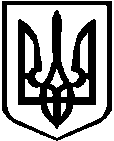                                                      Україна                             БЕРДИЧІВСЬКА РАЙОННА РАДА                                  ЖИТОМИРСЬКОЇ ОБЛАСТІ                                П Р О Т О К О ЛВосьмої сесії 				                   	      	VIІI скликання							          16 грудня 2021 року								Зала засідань 								10.00Усього обрано депутатів – 42 	Присутніх на сесії  -  28  депутатів  (список додається).          Запрошених  - 6 осіб  (список  додається).Восьму сесію районної ради відкрив Балянов О.О. – голова районної  ради1. СЛУХАЛИ:Про обрання секретаріату.   Пропозицію вніс Каченюк М.П. - депутат районної ради, який запропонував до складу секретаріату включити депутатів: Бабія О.С. Діхтяра Д.І., Савіна М.О.				Пропозицію підтриманоВИРІШИЛИ:  Обрати секретаріат у складі трьох чоловік:1. Діхтяр Д.І.- депутат районної ради; 2. Бабій О.С. - депутат районної ради; 3. Савін М.О. - депутат районної ради. За дану пропозицію голосували   «за»  одноголосно.2. СЛУХАЛИ: Про обрання лічильної комісії.Пропозицію вніс Каченюк М.П. - депутат районної ради, який запропонував до складу лічильної комісії включити депутатів: Хмелівського В.Й., Антонюк О.М., Самчик М.М.Пропозицію підтриманоВИРІШИЛИ: Обрати лічильну комісію у складі  трьох  чоловік:1. Хмелівський В.Й.  - депутат районної ради;                                    2. Антонюк О.М.    - депутат районної ради;3. Самчик М.М.  - депутат районної ради.За дану пропозицію голосували   «за» одноголосно.3. СЛУХАЛИ:  Про порядок денний сесії. 		    Інформував  Балянов О.О.  – голова районної  радиПро внесення змін до районного бюджету  Бердичівського району на 2021 рік. Про розгляд Прогнозу районного бюджету Бердичівського району на 2022 – 2024 роки.Про районний бюджет Бердичівського району  на 2022 рік.Доповідач: Юркова Наталія Іванівна – начальник відділу фінансів Бердичівської РДАПро звіт голови районної ради.Інформує: Балянов Олександр Олександрович – голова районної радиПро звіт директора РМ КРЕП.Доповідач: Ковальчук Олександр Степанович – директор РМ КРЕППро внесення змін до списку Присяжних Бердичівського міськрайонного суду Житомирської області.Про внесення змін у додаток до рішення районної ради від 23.11.2012 р. № 170 та внесення змін у додаток до рішення районної Ради народних депутатів від 28.08.1995 «Про затвердження меж сільських населених пунктів».8.Про припинення права оренди земельної ділянки та розірвання договору оренди землі.9.Про оренду земельної ділянки та надання дозволу на проведення експертної грошової оцінки.10.Про надання дозволу на проведення експертної грошової оцінки земельної ділянки Доповідач: Костюк Роман Володимирович – головний спеціаліст виконавчого апарату районної ради.  	Питання, які відповідно до Регламенту районної ради були додатково внесені постійними комісіями районної ради:11. Про Марущака М.М.Доповідач: Костюк Роман Володимирович – головний спеціаліст виконавчого апарату районної ради12. Різне ВИРІШИЛИ: взяти порядок денний за основу Голосували  «за» одноголосно4.СЛУХАЛИ:Балянова О.О., щодо включення питань в порядок денний за пропозицією депутатів районної ради:- Про виплати голові районної ради (пропозиція депутата Левандовського Д.С.)ВИРІШИЛИ: внести питання про виплати голови районної ради в порядок   денний 8 сесії Голосували:  «за»  - 3, «проти» - 12 , «утримались» - 6, «не брали участь в голосуванні» - 7Пропозицію не підтримано- Про виплати заступнику голови районної ради (пропозиція депутата Левандовського Д.С.)Голосували:  «за»  - 3, «проти» - 13 , «утримались» - 8, «не брали участь в голосуванні» - 4Пропозицію не підтриманоВИСТУПИВ:Верещак В.І. - з пропозицією включити до порядку денного сесії питання про звернення депутатів районної ради до Президента України та Верховної Ради України щодо неприпустимості набрання чинності проєктом Закону України «Про внесення змін до Податкового кодексу України та деяких законодавчих актів України щодо забезпечення збалансованості бюджетних надходжень», реєстр.№ ВР 5600ВИРІШИЛИ:   включити питання про звернення депутатів районної ради до Президента України та Верховної Ради України щодо неприпустимості набрання чинності проєктом Закону України «Про внесення змін до Податкового кодексу України та деяких законодавчих актів України щодо забезпечення збалансованості бюджетних надходжень», реєстр.№ ВР 5600 до порядку денного;Голосували:  «за»  - 22, «проти» - , «утримались» - 4, «не брали участь в голосуванні» - 2ВИСТУПИВ:	Діхтяр В.І. – з пропозицією включити до порядку денного сесії питання про звіти депутатів Бердичівської районної ради VIII скликання	ВИРІШИЛИ: включити питання про звіти депутатів Бердичівської районної ради VIII скликання до порядку денного	Голосували:  «за»  - 26, «проти» - 0 , «утримались» - 0, «не брали участь в голосуванні» - 2ВИСТУПИВ: Гаврилюк Р.В. -  повідомив , що лічильна комісія не вірно підрахувала голоси за внесення питання про звернення депутатів районної ради до Президента України та Верховної Ради України щодо неприпустимості набрання чинності проєктом Закону України «Про внесення змін до Податкового кодексу України та деяких законодавчих актів України щодо забезпечення збалансованості бюджетних надходжень», реєстр.№ ВР 5600. Вніс пропозицію повторно поставити на голосування питання про внесення до порядку денного зазначеного питання.5.СЛУХАЛИ:	Балянова О.О. про включення до порядку денного питання про звернення депутатів районної ради до Президента України та Верховної Ради України щодо неприпустимості набрання чинності проєктом Закону України «Про внесення змін до Податкового кодексу України та деяких законодавчих актів України щодо забезпечення збалансованості бюджетних надходжень», реєстр.№ ВР 5600ВИРІШИЛИ:   включити питання про звернення депутатів районної ради до Президента України та Верховної Ради України щодо неприпустимості набрання чинності проєктом Закону України «Про внесення змін до Податкового кодексу України та деяких законодавчих актів України щодо забезпечення збалансованості бюджетних надходжень», реєстр.№ ВР 5600 до порядку денного;Голосували:  «за»  - 21, «проти» - 0 , «утримались» - 6, «не брали участь в голосуванні» - 1Пропозицію не підтримано6.СЛУХАЛИ:Балянова О.О. – про затвердження проекту порядку денного в ціломуВИРІШИЛИ: Затвердити порядок денний в цілому та розглядати в такій послідовності:Про внесення змін до районного бюджету  Бердичівського району на 2021 рік. Про розгляд Прогнозу районного бюджету Бердичівського району на 2022 – 2024 роки.Про районний бюджет Бердичівського району  на 2022 рік.Про звіт голови районної ради.Про звіт директора РМ КРЕП.Про внесення змін до списку Присяжних Бердичівського міськрайонного суду Житомирської області.Про внесення змін у додаток до рішення районної ради від 23.11.2012р. № 170 та внесення змін у додаток до рішення районної Ради народних депутатів від 28.08.1995 «Про затвердження меж сільських населених пунктів».8.Про припинення права оренди земельної ділянки та розірвання договору оренди землі.9.Про оренду земельної ділянки та надання дозволу на проведення експертної грошової оцінки.10.Про надання дозволу на проведення експертної грошової оцінки земельної ділянки. 11. Про Марущака М.М.12. Про звіти депутатів Бердичівської районної ради VIII скликання.13. Різне. 	Голосували  «за» одноголосноДепутати також  затвердили регламент роботи пленарного засідання районної ради.7.СЛУХАЛИ:Юркову Н.І. - про внесення змін до районного бюджету  Бердичівського району на 2021 рік. ВИСТУПИЛИ:Балянов О.О. – який  повідомив, що питання розглядалося на спільному засіданні постійних комісій з питань регламенту, депутатської етики, законності та правопорядку; з питань соціально-економічного розвитку, підприємництва, транспорту та інфраструктури. Пропозиції комісій – рекомендувати даний проєкт для розгляду районною радою. На інших комісіях питання розглядалось в порядку інформації у зв’язку з відсутністю кворуму.ВИРІШИЛИ:Прийняти рішення з даного питання (рішення додається).Голосували:  «за»  - 27, «проти» - 0 , «утримались» - 0, «не брали участь в голосуванні» - 18.СЛУХАЛИ:Юркову Н.І. - про розгляд Прогнозу районного бюджету Бердичівського району на 2022 – 2024 роки.ВИСТУПИЛИ:Балянов О.О. – який  повідомив, що питання розглядалося на спільному засіданні постійних комісій з питань регламенту, депутатської етики, законності та правопорядку; з питань соціально-економічного розвитку, підприємництва, транспорту та інфраструктури. Пропозиції комісій – рекомендувати даний проєкт для розгляду районною радою. На інших комісіях питання розглядалось в порядку інформації у зв’язку з відсутністю кворуму.ВИРІШИЛИ:Прийняти рішення з даного питання (рішення додається).Голосували:  «за»  - 27, «проти» - 0 , «утримались» - 0, «не брали участь в голосуванні» - 19.СЛУХАЛИ:Юркову Н.І. - про районний бюджет Бердичівського району  на 2022 рік.ВИСТУПИЛИ:Балянов О.О. – який  повідомив, що питання розглядалося на спільному засіданні постійних комісій з питань регламенту, депутатської етики, законності та правопорядку; з питань соціально-економічного розвитку, підприємництва, транспорту та інфраструктури. Пропозиції комісій – рекомендувати даний проєкт для розгляду районною радою. На інших комісіях питання розглядалось в порядку інформації у зв’язку з відсутністю кворуму.ВИРІШИЛИ:Прийняти рішення з даного питання (рішення додається).Голосували:  «за»  - 27, «проти» - 0 , «утримались» - 0, «не брали участь в голосуванні» - 110.СЛУХАЛИ:Балянова О.О. - про звіт голови районної ради. ВИРІШИЛИ:Прийняти рішення з даного питання (рішення додається).Голосували:  «за»  - 26, «проти» - 0 , «утримались» - 0, «не брали участь в голосуванні» - 211.СЛУХАЛИ:Балянова О.О. - про звіт директора РМ КРЕП. Повідомив, що питання розглядалося на спільному засіданні постійних комісій з питань регламенту, депутатської етики, законності та правопорядку; з питань соціально-економічного розвитку, підприємництва, транспорту та інфраструктури. Пропозиції комісій – рекомендувати даний проєкт для розгляду районною радою. На інших комісіях питання розглядалось в порядку інформації у зв’язку з відсутністю кворуму.ВИРІШИЛИ:Прийняти рішення з даного питання (рішення додається).Голосували:  «за»  - 27, «проти» - 0 , «утримались» - 0, «не брали участь в голосуванні» - 112.СЛУХАЛИ:Балянова О.О. - про внесення змін до списку Присяжних  Бердичівського міськрайонного суду Житомирської області.Повідомив, що питання розглядалося на спільному засіданні  постійних комісій з питань регламенту, депутатської етики, законності та правопорядку; з питань соціально-економічного розвитку, підприємництва, транспорту та інфраструктури. На інших комісіях питання розглядалось в порядку інформації у зв’язку з відсутністю кворуму.ВИСТУПИЛИ:Глєбова М.О. – кандидат в присяжні Бердичівського міськрайонного суду яка повідомила, що має бажання бути присяжним та відповідних заборон передбачених Законом України «Про судоустрій і статус суддів» немає.ВИРІШИЛИ:Прийняти рішення з даного питання (рішення додається).Голосували:  «за»  - 26, «проти» - 0 , «утримались» - 1, «не брали участь в голосуванні» - 113.СЛУХАЛИ:Балянова О.О. - про внесення змін у додаток до рішення районної ради від 23.11.2012р. № 170 та внесення змін у додаток до рішення районної Ради народних депутатів від 28.08.1995 «Про затвердження меж сільських населених пунктів». Повідомив, що питання розглядалося на спільному засіданні постійних комісій з питань регламенту, депутатської етики, законності та правопорядку; з питань соціально-економічного розвитку, підприємництва, транспорту та інфраструктури. Пропозиції комісій – рекомендувати даний проєкт для розгляду районною радою. На інших комісіях питання розглядалось в порядку інформації у зв’язку з відсутністю кворуму.ВИРІШИЛИ:Прийняти рішення з даного питання (рішення додається).Голосували:  «за»  - 28, «проти» - 0 , «утримались» - 0, «не брали участь в голосуванні» - 014.СЛУХАЛИ:Балянова О.О. - про припинення права оренди земельної    ділянки та розірвання договору оренди землі. Повідомив, що питання розглядалося на спільному засіданні постійних комісій з питань регламенту, депутатської етики, законності та правопорядку; з питань соціально-економічного розвитку, підприємництва, транспорту та інфраструктури. На інших комісіях питання розглядалось в порядку інформації у зв’язку з відсутністю кворуму.ВИРІШИЛИ:Прийняти рішення з даного питання (рішення додається).Голосували:  «за»  - 28, «проти» - 0 , «утримались» - 0, «не брали участь в голосуванні» - 015.СЛУХАЛИ:Балянова О.О. - про оренду земельної ділянки та надання дозволу на проведення експертної грошової оцінки. Повідомив, що питання розглядалося на спільному засіданні постійних комісій з питань регламенту, депутатської етики, законності та правопорядку; з питань соціально-економічного розвитку, підприємництва, транспорту та інфраструктури. Пропозиції комісій – рекомендувати даний проєкт для розгляду районною радою. На інших комісіях питання розглядалось в порядку інформації у зв’язку з відсутністю кворуму.ВИРІШИЛИ:Прийняти рішення з даного питання (рішення додається).Голосували:  «за»  - 28, «проти» - 0 , «утримались» - 0, «не брали участь в голосуванні» - 016.СЛУХАЛИ:Балянова О.О. - про надання дозволу на проведення експертної грошової оцінки земельної ділянки. Повідомив, що питання розглядалося на спільному засіданні постійних комісій з питань регламенту, депутатської етики, законності та правопорядку; з питань соціально-економічного розвитку, підприємництва, транспорту та інфраструктури. Пропозиції комісій – рекомендувати даний проєкт для розгляду районною радою. На інших комісіях питання розглядалось в порядку інформації у зв’язку з відсутністю кворуму.ВИРІШИЛИ:Прийняти рішення з даного питання (рішення додається).Голосували:  «за»  - 28, «проти» - 0 , «утримались» - 0, «не брали участь в голосуванні» - 017.СЛУХАЛИ:Костюка Р.В. - про Марущака М.М.. Повідомив, що питання розглядалося на спільному засіданні постійних комісій з питань регламенту, депутатської етики, законності та правопорядку; з питань соціально-економічного розвитку, підприємництва, транспорту та інфраструктури. Пропозиції комісій – внести дане питання  для розгляду районною радою. На інших комісіях питання розглядалось в порядку інформації у зв’язку з відсутністю кворуму.ВИРІШИЛИ:Прийняти рішення з даного питання (рішення додається).Голосували:  «за»  - 26, «проти» - 0 , «утримались» - 2, «не брали участь в голосуванні» - 018.СЛУХАЛИ:Діхтяра В.І. - про звіти депутатів Бердичівської районної ради VIII скликання	ВИРІШИЛИ:Прийняти рішення з даного питання (рішення додається).Голосували:  «за»  - 28, «проти» - 0 , «утримались» - 0, «не брали участь в голосуванні» - 019.СЛУХАЛИ: Балянова О.О. - який повідомив, що питання внесені на розгляд 8 сесії восьмого скликання розглянуті, та закрив восьму сесію восьмого скликання.Голова районної ради                                     Олександр БАЛЯНОВ